March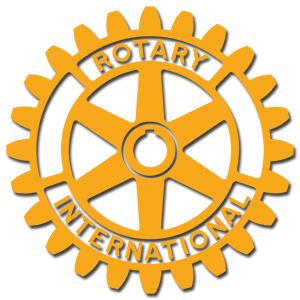 Rotary Club of Cypress-FairbanksMonthly Calendar2023Water and Sanitation MonthWater and Sanitation Month123456789101111:45 PM Weekly Meeting – Speaker TBD 1:30 PM REACH Birthday12131415161718Daylight Savings Time Begins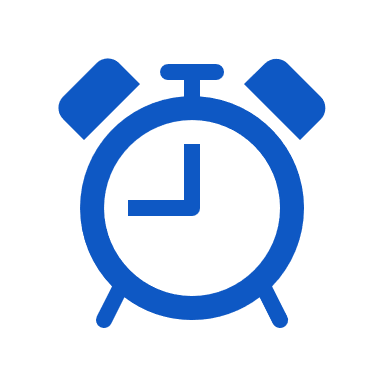 11:00 AM Board Meeting11:45 AM Club Assembly5:00 PM -8:00 PM District All Club MeetingSt. Patrick’s Day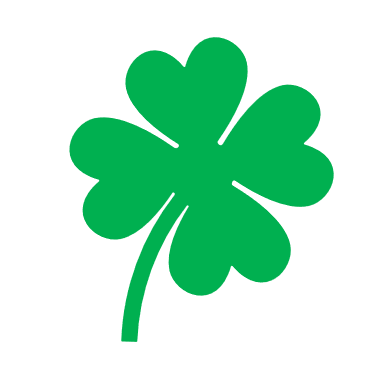 3:00 PM-5:00 PM CAM Sack Pack1920212223242511:45 PM Weekly Meeting – Speaker TBDRamadan Begins – Islamic Month of Fasting 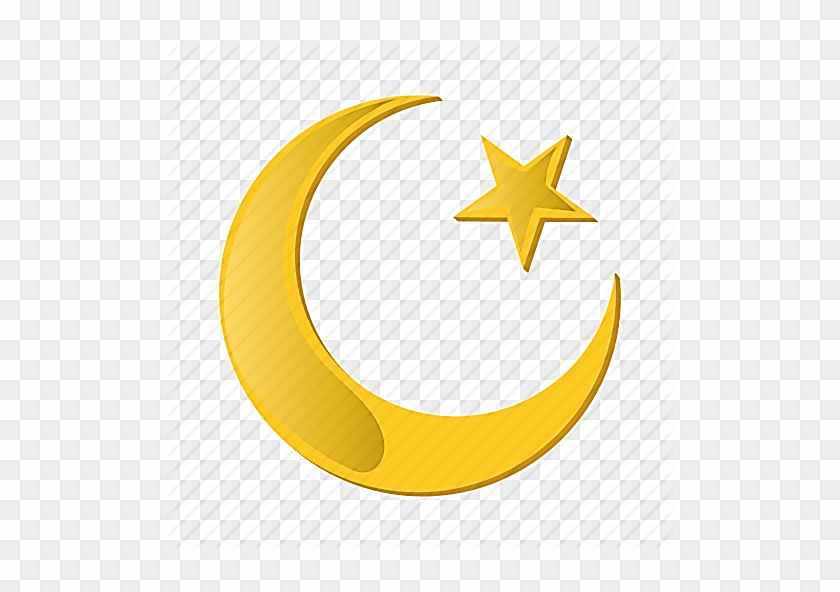 8:00 AM to 12:00 PM District Service Day - Gardening with the Governor26272829303111:45 PM Weekly Meeting – Speaker TBD